ДОДАТОК  2до тендерної документації Інформація про необхідні технічні, якісні та кількісні характеристики предмета закупівлі — технічні вимоги до предмета закупівліТЕХНІЧНА СПЕЦИФІКАЦІЯ(назва предмета закупівлі)Набір Інструменту для обтискання кабелю Pro'skit 6PK-330K (або еквівалент)Набір інструментів для обтискання коаксіального кабелю Pro'sKit 6PK-330K включає інструмент для легкого і зручного обтискання коаксіального кабелю і змінні матриці до нього. Інструменти Pro'sKit 6PK-330K зафіксовані всередині пластикового кейса для транспортування.ОсобливостіІнструменти для обтискання коаксіального кабелю в одному наборі.Включає кримпер, інструмент для зачищення коаксіального кабелю і кусачки для кабелю.Включає матриці і викрутку для їх заміни.Інструменти зафіксовані всередині пластикового кейса для транспортування.Розміри кейса	305x210x58 ммТехнічні характеристики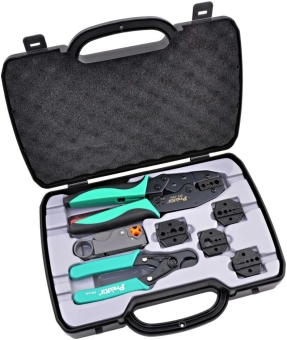 Назва предмета закупівліНабір інструменту для обтискання кабелю Pro'skit 6PK-330K (або еквівалент)Код ДК 021:201544510000-8Назва товару номенклатурної позиції предмета закупівлі та код товару, визначеного згідно з Єдиним закупівельним словником, що найбільше відповідає назві номенклатурної позиції предмета закупівліЗнаряддя, код ДК 021:2015 - 44510000-8Кількість поставки товару3 штукМісце поставки товару25002, м. КропивницькийСтрок поставки товарудо 17 травня 2024 рокуКримпер9", 225 ммІнструмент для зачищення кабелю4", 100 ммКусачки для кабелю61/2", 165 ммМатриці.255", .213", .187", .068" (шестигр.)
.319", .256", .213", .068" (шестигр.)
.043" (квадр.), .100", 213", 068", .137", .255" (шестигр.)
.042" (квадр.), .078", .151", .068", .128", .178" (шестигр.)
.10", .128", .429"Розміри кейса305x210x58 мм